ONDE SE LÊ:13.2. Dos exames aplicáveis aos candidatos na condição de pessoa com deficiência13.2.1. Os candidatos com deficiência inscritos para as vagas reservadas, aprovados e nomeados neste Concurso Público, além de apresentarem o atestado médico especificado no item 6.9 e os exames especificados no item 13.1.3 deste Edital, serão convocados para se submeter à perícia para caracterização da deficiência, para avaliação de aptidão física e mental e para avaliação de compatibilidade entre a deficiência do candidato e as atividades inerentes à função para a qual concorre.LEIA SE:13.2. Dos exames aplicáveis aos candidatos na condição de pessoa com deficiência13.2.1. Os candidatos com deficiência inscritos para as vagas reservadas, aprovados e nomeados neste Concurso Público, além de apresentarem o atestado médico especificado no item 6.9 e os exames especificados no item 13.1 e seus subitens deste Edital, serão convocados para se submeter à perícia para caracterização da deficiência, para avaliação de aptidão física e mental e para avaliação de compatibilidade entre a deficiência do candidato e as atividades inerentes à função para a qual concorre.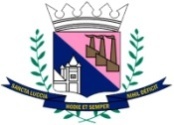 DITAL DO CONCURSO PÚBLICO N° 01/2019, 20 DE FEVEREIRO DE 2019CONCURSO PÚBLICO PARA PROVIMENTO DE CARGOS DA PREFEITURA MUNICIPAL 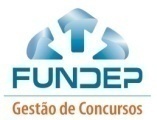 DE SANTA LUZIA – SECRETARIA MUNICIPAL DE EDUCAÇÃORETIFICAÇÃO Nº 01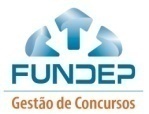 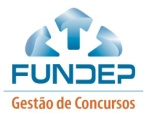 